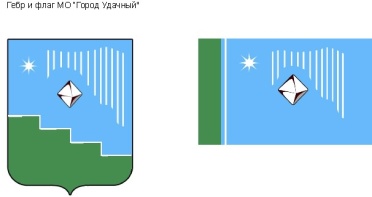 Российская Федерация (Россия)Республика Саха (Якутия)Муниципальное образование «Город Удачный»Городской Совет депутатовIV созывПРЕЗИДИУМРЕШЕНИЕ20 декабря 2018 года                                                                               		№ 12-2О  награждении Почетной грамотой  МО «Город Удачный»	В соответствии с Положением о наградах и поощрениях муниципального образования  «Город Удачный»  Мирнинского района Республики Саха (Якутия), на основании решения городской комиссии по наградам и поощрениям Президиум городского Совета депутатов решил:1. За особые заслуги, многолетний добросовестный труд, высокое профессиональное мастерство и в связи с празднованием Дня энергетика наградить Почетной грамотой МО «Город Удачный»:    - Ларкина Игоря Валерьевича, начальника Удачнинского монтажно-наладочного управления СТ «Алмазавтоматика»;- Серова Романа Валерьевича, главного энергетика Удачнинского отделения Предприятия тепловодоснабжения.2. Опубликовать настоящее решение в средствах массовой информации.3. Настоящее решение вступает в силу со дня его принятия. 4. Контроль исполнения настоящего решения возложить на заместителя председателя городского Совета депутатов В.М. Иващенко.Заместитель председателягородского Совета депутатов 			                            В.М. Иващенко